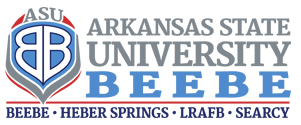 	ASU – Beebe / ASU - Searcy	English 1013 Freshman English II 
Fall 2017INSTRUCTOR:                   				DIVISION CONTACT INFORMATION:  R. Jared Hogue, MS Ed                         		Division of Arts & Humanities  Adjunct Instructor					Owen Center 135 (Beebe campus)  email: rjaredhogue@gmail.com 			501-882-8921  Office hours: by appointment;  class website:  www.asuenglish.weebly.com COURSE DESCRIPTION:		A continuation of ENG 1003 with the addition of literary genres.PREREQUISITES:	Freshman English I (1003)REQUIRED MATERIALS
Literary Functions. 2015 Edition.  ISBN-13:  978-1503133990 GRADING SCALE: 90-100% 	= A 
80-89% 	= B 
70-79%  	= C
60-69% 	= D 
Below 60% 	= F Class attendance and being aware of any changes to assignments, participation in class discussions, and positive attitude will also affect the student’s final grade.Success on all writing depends upon class attendance, participation, positive attitude, note-taking, enhancing vocabulary, MLA Style and attention to detail. Strict MLA style format will be assessed along with critical thinking, writing skill, spelling, grammar and mechanics. Interpretive EssaysThese papers demonstrate critical thinking regarding one or more literary works.  They are also a synthesis of student opinion, class concepts, and possibly sources.  The length will be approximately 500-600 words in addition to a Works Cited.Research ProjectThe research project includes a 3-page body plus a Works Cited and Annotated Bibliography. Students will use sources provided by the instructor. The project provides students the opportunity to learn the basics of research writing. Students will learn how to document and quote sources and to format MLA Style correctly.Final ExamStudents will write a 500-word literary response to a text selected by the instructor. Students will use MLA Style parenthetical documentation to properly quote selections from the text.Important DatesDay and Night classes begin				August 21
Late Registration			 		August 21-27Labor Day, no classes					September 4Midterm 						October 16-20Last day to withdraw from a class or the semester	November 15Thanksgiving Break, no classes				November 22-26Final Exams 						December 12-15Grades Due  						December 18Freshman English II Course PhilosophyPhilosophy:  Freshman English II is a continuation of the writing instruction in Freshman English I to include the following:  introduction to literary analysis, introduction to research methods, and further instruction in the incorporation of original ideas with those of others by using proper MLA documentation.  This is primarily a writing course, and the literary analysis, research methods, and MLA documentation instruction should be done within the context of writing informed, well-supported, and thoroughly documented essays.Course Rationale:  Bottom Line: This is the course where students must learn the writing skills necessary to excel in future coursework and in their future careers. Students must learn to form and structure essays that are focused, well supported, coherent, and logical. A passing grade in this course signifies to the world that the student has demonstrated sufficient mastery of essay writing to succeed both in future schooling and in the professional world.     Learning Objectives:  The student will demonstrate an advanced application of outcomes expected in ENGL 1003.Respond appropriately to various rhetorical situations, purposes, and audiencesUse writing and reading for inquiry, learning, critical thinking, and communicatingIntegrate original ideas with those of others and properly cite others’ materialsDevelop flexible strategies for generating, revising, editing, and proof-readingUse collaborative writing processesDemonstrate knowledge of structure, paragraphing, tone, mechanics, syntax, grammar, and documentationDemonstrate knowledge of literary forms, concepts, and devices necessary to literary analysisFrom the English Department’s webpage: “The courses offered in the field of English are designed to promote the effective use of oral and written English; to encourage selective and interpretative reading; to increase the capacity to understand and appreciate the classics, the humanities, and the fine arts; to foster the development of personal philosophies based on time-tested truths.”This course satisfies the following General Education Learning Outcomes:Communication, Critical Thinking, Society, and SelfAssessment:   General education core curriculum courses are assessed annually through course-level assessment.  Typically administered at the end of the semester, this assessment tool is not for a grade.  Instead, it is designed to assess student learning comprehension of the general education outcome identified for the course.  However, some teachers choose to make the assessment a part of the course grade.  All students must participate in this assessment.Attendance/Participation Policy:  During a semester, a student may miss no more than two classes.  There are no “excused” absences; an absence is an absence.  There is no need for a doctor’s note, etc.  Attendance is very important, so please make every effort to attend all classes.  Absences in excess of that number (2) may (will) result in the student being dropped from the class with a grade of “F.”  The decision will be at the discretion of the instructor.  Drop ProcessBegun in 2014, students wishing to drop the course must see their advisor for a drop request form. Students will need the signature of the 1) teacher and 2) advisor. Students will then submit their drop request to their advisor, who will forward the request to the Registrar’s Office. If a student fails to complete the drop process, state law requires that an "F" be assigned for the course.Make-up/Late Work Policy:  Since Freshman English II is a laboratory class in which most of the writing is done in class, attendance is especially important.  Though class attendance does not guarantee success, attendance is considered a minimum requirement.  Students are responsible for arranging to do make-up work when absence is unavoidable.  If a student does not contact the instructor about make-up work within one week after his/her return to class, a zero will be recorded.  Assignments completed outside the classroom are due on announced dates, whether or not the student is in class.  I cannot accept “my printer was out of ink,” “my computer crashed,” or any other similar excuse.  This is a college-level class and I expect your commitment to correspond to that level.  Academic Honesty Policy:  Cheating in any form – including plagiarism (turning in essays that were not written by YOU, turning in assignments prepared by others, cheating on exams, unauthorized possession of exams – may result in the student being dropped from the class with an “F.”  The minimum punishment will be a zero on that assignment.  If two students turn in papers exactly alike, both students will receive a zero on that assignment.  Understand that plagiarism is VERY SERIOUS.  Per the student handbook, consequences include a zero on the assignment, possible “F” for the class (no matter the date of occurrence), or even being dismissed from the university.  Please…don’t…plagiarize/cheat.Cellular Phone Policy:	1.	All cell phones must be placed on vibrate/silence during class.  		2.	Text messaging is not allowed during class.  Turn Your Phones Off!(Note:  In case of an emergency, step outside the classroom and place a call.  An emergency is something beyond your control, i.e. death, immediate family medical emergency or traffic accident.  If you choose to abuse this privilege, I will require proof of the emergency.)Class Visitors Policy:     Visitors are not allowed in class without permission of the instructor.Disclaimer:  This syllabus represents a “best” plan for the course, but, as with most plans, it is subject to changes made necessary by time, space, and personal constraints.  The course outline, as well as exam and assignment dates, may change as the course progresses.  Students should attend all class meetings to learn of any schedule changes.Syllabus Revised:  August 2017PercentagePointsDescription of assignment30300Interpretive Essays (at least two)30300Classwork/Homework20200Research Paper(Students must achieve a passing grade to pass the course.)20200Comprehensive Final Exam/Essay100 %1000TOTAL POINTS